ПРОЕКТ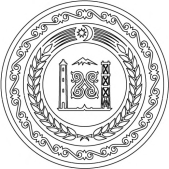 АДМИНИСТРАЦИЯ НАУРСКОГО МУНИЦИПАЛЬНОГО РАЙОНА ЧЕЧЕНСКОЙ РЕСПУБЛИКИ(АДМИНИСТРАЦИЯ НАУРСКОГО МУНИЦИПАЛЬНОГО РАЙОНА)НОХЧИЙН РЕСПУБЛИКАННЕВРАН МУНИЦИПАЛЬНИ КIОШТАН АДМИНИСТРАЦИ(НЕВРАН МУНИЦИПАЛЬНИ КIОШТАН АДМИНИСТРАЦИ)ПОСТАНОВЛЕНИЕст. НаурскаяОб утверждении Правил заключения в электронной форме и подписания  усиленной квалифицированной электронной подписью лица, имеющего право действо-вать от имени соответственно уполномоченного органа,исполнителя  муниципальных услуг в социальной сфере, соглашений о финансовом обеспечении  (возмещении) затрат, связанных с оказанием муниципальных услуг в социальной сфере по направлению «Реализация дополни-тельных общеразвивающих программ для детей» в соответствии с социальным сертификатом на получение муниципальной услуги в социальной сфере, и соглашений об оказании муниципальных услуг в социальной сфере, заключенных по результатам конкурса на заключение соглашения об оказании муниципальных услуг в социальной сфере по направлению «Реализация дополнительных общеразвивающих программ для детей»В соответствии с частью 3 статьи 21 Федерального закона от 13 июля 2020 года № 189-ФЗ «О государственном (муниципальном) социальном заказе на оказание государственных (муниципальных) услуг в социальной сфере» Администрация Наурского муниципального района Чеченской Республики П О С Т А Н О В Л Я Е Т:Утвердить прилагаемые Правила заключения в электронной форме и подписания усиленной квалифицированной электронной подписью лица, имеющего право действовать от имени соответственно уполномоченного органа, исполнителя муниципальных услуг в социальной сфере, соглашений о финансовом обеспечении (возмещении) затрат, связанных с оказанием муниципальных услуг в социальной сфере по направлению «Реализация дополнительных общеразвивающих программ для детей» в соответствии с социальным сертификатом на получение муниципальной услуги в социальной сфере, и соглашений об оказании муниципальных услуг в социальной сфере, заключенных по результатам конкурса на заключение соглашения об оказании муниципальных услуг в социальной сфере по направлению «Реализация дополнительных общеразвивающих программ для детей».Контроль за выполнением настоящего постановления возложить на начальника муниципального учреждения «Наурский районный отдел образования» - отраслевой орган Администрации Наурского муниципального района Чеченской Республики, обеспечивающий организацию предоставления общедоступного и бесплатного начального общего, основного общего, среднего общего образования по основным общеобразовательным программам, предоставления дополнительного образования гражданам в муниципальных бюджетных образовательных учреждениях, реализующий программы дополнительного образования на территории Наурского муниципального района Чеченской Республики. Настоящее постановление вступает в силу со дня его официального опубликования.    Глава Администрации                                                              Р.Р. ДжанхотовУТВЕРЖДЕНОПостановлением Администрации Наурского муниципального района от «____» ________2023г №______ПРАВИЛАзаключения в электронной форме и подписания усиленной квалифицированной электронной подписью лица, имеющего право действовать от имени соответственно уполномоченного органа, исполнителя муниципальных услуг в социальной сфере, соглашений о финансовом обеспечении (возмещении) затрат, связанных с оказанием муниципальных  услуг в социальной сфере по направлению «Реализация дополнительных общеразвивающих программ доя детей» в соответствии с социальным сертификатом на получение муниципальной услуги в социальной сфере, и соглашений об оказании муниципальных услуг в социальной сфере, заключенных по результатам конкурса на заключение соглашения об оказании муниципальных услуг в социальной сфере по направлению «Реализация дополнительныхобщеразвивающих программ для детей»Настоящие Правила устанавливают порядок заключения в электронной форме и подписания усиленной квалифицированной электронной подписью лица, имеющего право действовать от имени соответственно уполномоченного органа, исполнителя муниципальных услуг в социальной сфере, организация оказания которых отнесена к полномочиям органов местного самоуправления Чеченской Республики (далее соответственно - исполнитель услуг, муниципальная услуга в социальной сфере), следующих соглашений:соглашения о финансовом обеспечении (возмещении) затрат, связанных с оказанием муниципальных услуг в социальной сфере по направлению «Реализация дополнительных общеразвивающих программ для детей» в соответствии с социальным сертификатом на получение муниципальной услуги в социальной сфере в соответствии с социальным сертификатом на получение муниципальной услуги в социальной сфере или без предоставления социального сертификата на получение муниципальной услуги в социальной сфере в соответствии с частью 12 статьи 20 Федерального закона от 13 июля 2020 года № 189-ФЗ «О государственном (муниципальном) социальном заказе на оказание государственных (муниципальных) услуг в социальной сфере» (далее - соглашение в соответствии с сертификатом);соглашения об оказании государственных услуг в социальной сфере,заключенного по результатам конкурса на заключение соглашения об оказании  муниципальных  услуг  в  социальной  сфере  по  направлению «Реализация дополнительных общеразвивающих программ для детей» (далее соответственно - соглашение по результатам конкурса, конкурс).Под уполномоченным органом понимается муниципальное учреждение «Наурский районный отдел образования» отраслевой орган Администрации Наурского муниципального района Чеченской Республики, обеспечивающий организацию предоставления общедоступного и бесплатного начального общего, основного общего, среднего общего образования по основным общеобразовательным программам, предоставления дополнительного образования гражданам в муниципальных бюджетных образовательных учреждениях, реализующий программы дополнительного образования на территории Наурского муниципального района   Чеченской Республики (далее - муниципальный социальный заказ) и обеспечивающий предоставление муниципальных услуг потребителям муниципальных услуг в социальной сфере (далее - потребители услуг) в соответствии с показателями, характеризующими качество оказания муниципальных услуг в социальной сфере и (или) объем оказания таких услуг и установленными муниципальным социальным заказом.Под исполнителями услуг понимаются юридическое лицо, в том числе муниципальное учреждение, либо, если иное не установлено федеральными законами, индивидуальный предприниматель или физическое лицо - производитель товаров, работ, услуг, оказывающие муниципальные услуги в социальной сфере потребителям услуг на основании соглашений в соответствии с сертификатами и соглашений по результатам конкурса, заключенных в соответствии с настоящими Правилами.Иные понятия, применяемые в настоящих Правилах, используются в значениях, указанных в Федеральном законе от 13 июля 2020 года № 189-ФЗ «О государственном (муниципальном) социальном заказе на оказание государственных (муниципальных) услуг в социальной сфере».Внесение изменений в соглашение по результатам конкурса и в соглашение в соответствии с сертификатом, а также их расторжение осуществляются посредством заключения дополнительных соглашений к таким соглашениям (далее - дополнительное соглашение) в порядке и в сроки, которые установлены пунктами 7, 8, 11 и 12 настоящих Правил соответственно. Взаимодействие уполномоченного органа и исполнителя услуг при заключении и подписании соглашения в соответствии с сертификатом и соглашения по результатам конкурса, дополнительных соглашений осуществляется с последующим размещением указанных соглашений в информационной системе «Электронный бюджет» (далее - информационная система) с использованием усиленных квалифицированных электронных подписей.Соглашение в соответствии с сертификатом, соглашение по результатам конкурса и дополнительные соглашения формируются в форме электронного документа в информационной системе и подписываются усиленными квалифицированными электронными подписями лиц, имеющих право действовать от имени соответственно уполномоченного органа, исполнителя услуг.Соглашение в соответствии с сертификатом, соглашение по результатам конкурса и дополнительные соглашения заключаются в соответствии с типовыми формами, утверждаемыми Министерством финансов Чеченской Республики.После размещения в соответствии с частью 13 статьи 17 Федерального закона от 13 июля 2020 года № 189-ФЗ «О государственном (муниципальном) социальном заказе на оказание государственных (муниципальных) услуг в социальной сфере» на едином портале бюджетной системы Российской Федерации в информационно-телекоммуникационной сети «Интернет» (далее - единый портал) протокола рассмотрения и оценки предложений участников конкурса, предусмотренного частью 9 статьи 17 Федерального закона от 13 июля 2020 года № 189-ФЗ «О государственном (муниципальном) социальном заказе на оказание государственных (муниципальных) услуг в социальной сфере» (далее - протокол рассмотрения и оценки предложений), или протокола рассмотрения единственного предложения участника конкурса, предусмотренного частью 10 статьи 17 Федерального закона от 13 июля 2020 года № 189-ФЗ «О государственном (муниципальном) социальном заказе на оказание государственных (муниципальных) услуг в социальной сфере» (далее - протокол рассмотрения единственного предложения), соглашение (соглашения) по результатам конкурса заключается (заключаются) с победителем (победителями) конкурса или с участником конкурса, предложение которого имеет следующий в порядке убывания порядковый номер после предложения последнего участника конкурса, признанного победителем в случае, предусмотренном частью 4 статьи 11 Федерального закона от 13 июля 2020 года № 189-ФЗ «О государственном (муниципальном) социальном заказе на оказание государственных (муниципальных) услуг в социальной сфере» (далее - иной участник), и подписывается (подписываются) победителем (победителями) конкурса или иным участником в сроки, установленные объявлением о проведении конкурса.По результатам конкурса проект соглашения формируется одновременно с протоколом рассмотрения и оценки предложений (протоколом рассмотрения единственного предложения) с указанием следующих сведений:общих сведений об уполномоченном органе и исполнителе услуг, в отношении которого участником (участниками) конкурса подавались предложения, которые формируются на основании протокола рассмотрения и оценки предложений (протокола рассмотрения единственного предложения), наименования муниципальной услуги в социальной сфере и объемов оказания муниципальной услуги в социальной сфере;      объема субсидии, предоставляемой исполнителю услуг в целях оплаты соглашения по результатам конкурса, который формируется в проекте соглашения по результатам конкурса как произведение указанного в протоколе рассмотрения и оценки предложений (протоколе рассмотрения единственного предложения) объема оказания государственной услуги в социальной сфере и значения нормативных затрат на оказание муниципальной услуги в социальной сфере;сроков и порядка определения сроков осуществления оплаты по соглашению по результатам конкурса, условий предоставления исполнителю услуг субсидии в целях оплаты такого соглашения, перечня документов, представляемых исполнителем услуг в уполномоченный орган для предоставления субсидии исполнителю услуг в целях оплаты соглашения по результатам конкурса, порядка перечисления субсидии, предоставляемой исполнителю услуг в целях оплаты соглашения по результатам конкурса, прав и обязанностей уполномоченного органа, прав и обязанностей исполнителя услуг, условий ответственности сторон соглашения по результатам конкурса за неисполнение или ненадлежащее исполнение обязательств по этому соглашению,  дополнительных  условий,  установленных  федеральнымизаконами (при наличии), оснований для расторжения такого соглашения, предусмотренных статьей 24 Федерального закона от 13 июля 2020 года № 189-ФЗ «О государственном (муниципальном) социальном заказе на оказание государственных (муниципальных) услуг в социальной сфере», которые формируются в соглашении по результатам конкурса в соответствии с его проектом, размещенным на едином портале, в составе объявления о проведении конкурса.Уполномоченный орган по результатам конкурса в течение одного рабочего дня со дня, следующего за днем размещения в соответствии с частью 13 статьи 17 Федерального закона от 13 июля 2020 года № 189-ФЗ «О государственном (муниципальном) социальном заказе на оказание государственных (муниципальных) услуг в социальной сфере» на едином портале протокола рассмотрения и оценки предложений или протокола рассмотрения единственного предложения, направляет с использованием информационной системы проект соглашения по результатам конкурса его победителю или иному участнику для подписания.Подписанный победителем конкурса или иным участником проект соглашения по результатам конкурса направляется посредством информационной системы для подписания уполномоченному органу. В течение одного рабочего дня со дня, следующего за днем получения подписанного победителем конкурса или иным участником проекта соглашения по результатам конкурса, уполномоченный орган подписывает такой проект соглашения и направляет его посредством информационной системы победителю конкурса или иному участнику.Проект соглашения в соответствии с сертификатом формируется уполномоченным органом согласно пункту 3 настоящих Правил для подписания юридическим лицом, индивидуальным предпринимателем или физическим лицом - производителем товаров, работ, услуг, подавшими заявку на включение указанного лица в реестр исполнителей услуг по социальному сертификату (далее - лицо, подавшее заявку), и заключается с лицом, подавшим заявку, после принятия уполномоченным органом в соответствии с пунктом 16 Положения о структуре реестра исполнителей государственных (муниципальных) услуг в социальной сфере в соответствии с социальным сертификатом на получение государственной (муниципальной) услуги в социальной сфере и порядке формирования информации, включаемой в такой реестр, утвержденного постановлением Правительства Российской Федерации от 13 февраля 2021 года № 183 «Об утверждении Положения о структуре реестра исполнителей государственных (муниципальных) услуг в социальной сфере в соответствии с социальным сертификатом на получение государственной (муниципальной) услуги в социальной сфере и порядке формирования информации, включаемой в такой реестр, а также Правил исключения исполнителя государственных (муниципальных) услуг в социальной сфере из реестра исполнителей государственных (муниципальных) услуг в социальной сфере в соответствии с социальным сертификатом на получение государственной (муниципальной) услуги в социальной сфере» (далее - Положение о структуре реестра), решения о формировании соответствующей информации, включаемой в реестр исполнителей муниципальных услуг в социальной сфере. В сформированном согласно настоящему пункту проекте соглашения в соответствии с сертификатом указываются следующие сведения:общие сведения об исполнителе услуг, наименование муниципальной услуги в социальной сфере и условия (форма) оказания муниципальной услуги в социальной сфере, показатели, характеризующие качество и (или) объем оказания муниципальной услуги в социальной сфере, значения нормативных затрат на оказание муниципальной услуги в социальной сфере, предельные цены (тарифы) на оплату муниципальной  услуги в социальной сфере потребителем услуги в случае, если законодательством Российской Федерации предусмотрено ее оказание на частично платной основе, или порядок установления указанных цен (тарифов) сверх объема финансового обеспечения, предоставляемого в соответствии с Федеральным законом от 13 июля 2020 года № 189-ФЗ «О государственном (муниципальном) социальном заказе на оказание государственных (муниципальных) услуг в социальной сфере», которые формируются на основании сформированной в соответствии с Положением о структуре реестра реестровой записи об исполнителе услуг (далее - реестровая запись);объем субсидии, предоставляемой исполнителю услуг в целях оплаты соглашения в соответствии с сертификатом, размер которой формируется уполномоченным органом в составе приложения к соглашению в соответствии с социальным сертификатом как произведение значения нормативных затрат на оказание муниципальных услуг в социальной сфере и объема оказания муниципальных услуг в социальной сфере, подлежащих оказанию исполнителем услуг потребителям услуг.Сведения, предусмотренные абзацем третьим пункта 9 настоящих Правил, формируются уполномоченным органом не позднее одного рабочего дня, следующего за днем внесения соответствующих сведений в реестр потребителей, формируемый в соответствии с частью 3 статьи 20 Федерального закона от 13 июля 2020 года № 189-ФЗ «О государственном (муниципальном) социальном заказе на оказание государственных (муниципальных) услуг в социальной сфере», с направлением уведомления исполнителю услуг о формировании указанных сведений, в том числе посредством   федеральной  государственной  информационной   системы «Единый портал государственных и муниципальных услуг (функций)».В течение 3 рабочих дней, следующих за днем формирования в соответствии с пунктом 9 настоящих Правил в информационной системе проекта соглашения в соответствии с сертификатом, лицо, подавшее заявку, подписывает проект такого соглашения усиленной квалифицированной электронной подписью лица, имеющего право действовать от имени юридического лица, индивидуального предпринимателя.Подписанный лицом, подавшим заявку, проект соглашения в соответствии с сертификатом направляется посредством информационной системы уполномоченному органу. В течение одного рабочего дня со дня, следующего за днем получения, подписанного лицом, подавшим заявку, проекта соглашения в соответствии с сертификатом, уполномоченный орган подписывает такой проект соглашения и направляет подписанное им соглашение в соответствии с сертификатом посредством информационной системы лицу, подавшему заявку.В случае наличия у победителя конкурса (лица, подавшего заявку) разногласий по проекту соглашения по результатам конкурса (проекту соглашения в соответствии с сертификатом) победитель конкурса (лицо, подавшее заявку) формирует в течение одного рабочего дня со дня, следующего за днем размещения проекта соглашения по результатам конкурса (проекта соглашения в соответствии с сертификатом), в информационной системе возражения, которые размещаются не более чем один раз в информационной системе в отношении соответствующего проекта соглашения и которые содержат замечания к соответствующим положениям проекта соглашения по результатам конкурса (проекта соглашения в соответствии с сертификатом).В течение 3 рабочих дней, следующих за днем размещения победителем конкурса (лицом, подавшим заявку) в информационной системе в соответствии с пунктом 13 настоящих Правил возражений, уполномоченный орган рассматривает такие возражения и формирует в информационной системе протокол разногласий, подписанный усиленной квалифицированной электронной подписью лица, имеющего право действовать от имени уполномоченного органа, об учете содержащихся в возражениях замечаний победителя конкурса (лица, подавшего заявку) с приложением доработанного проекта соглашения по результатам конкурса (проекта соглашения в соответствии с сертификатом) или об отказе учесть возражения с обоснованием такого отказа и с приложением проекта соглашения по результатам конкурса (проекта соглашения в соответствии с сертификатом).В случае наличия у исполнителя услуг разногласий по проекту дополнительного соглашения формирование исполнителем услуг возражений в отношении соответствующего проекта дополнительного соглашения и их рассмотрение уполномоченным органом осуществляются в порядке и в сроки, которые установлены пунктами 13 и 14 настоящих Правил.В случае, предусмотренном пунктами 14 и 15 настоящих Правил, соглашение по результатам конкурса (дополнительное соглашение) заключается в порядке и в сроки, которые установлены пунктами 7 и 8 настоящих Правил, соглашение в соответствии с сертификатом (дополнительное соглашение в соответствии с сертификатом) заключается в порядке, установленном пунктами 11 и 12 настоящих Правил.№